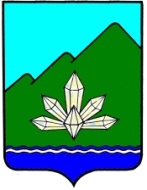 Дума Дальнегорского городского округаКомитет по социальной политикеРЕШЕНИЕ08 февраля 2017 года                                                                      № 1О согласовании проектов муниципальных программ, представленных  Управлением культуры, спорта и молодежной политики администрации Дальнегорского городского округаРассмотрев представленные Управлением культуры, спорта и молодежной политики администрации городского округа проекты изменений в муниципальные программы: «Развитие физической культуры и спорта в Дальнегорском городском округе на 2015-2019 годы», «Развитие культуры на территории Дальнегорского городского округа на 2015-2019 годы», «Молодежь Дальнегорского городского округа на 2015-2019 годы»; руководствуясь «Порядком рассмотрения Думой Дальнегорского городского округа проектов муниципальных программ и предложений о внесении изменений в муниципальные программы Дальнегорского городского округа», комитетРЕШИЛ:Согласовать представленные Управлением культуры, спорта и молодежной политики администрации городского округа проекты изменений в муниципальные программы: «Развитие физической культуры и спорта в Дальнегорском городском округе на 2015-2019 годы», «Развитие культуры на территории Дальнегорского городского округа на 2015-2019 годы», «Молодежь Дальнегорского городского округа на 2015-2019 годы».Уведомить администрацию городского округа об отсутствии предложений и замечаний к представленным проектам Программ.Настоящее решение вступает в силу с момента его принятия.Председатель комитета                                                              А.А. Лесков